                                                                                 ПОЯСНИТЕЛЬНАЯ ЗАПИСКА Программа по предмету «Окружающий мир» составлена на основе Федерального государственного стандарта начального общего образования   (Приказ Министерства просвещения России от 31.05.2021 г. № 286 зарегистрирован Министерством Юстиции Российской Федерации 05.07.2021г., регистрационный номер № 64100)(далее ФГОС НОО ), Федеральной адаптированной образовательной программы  начального общего образования обучающихся с задержкой психического развития (Приказ Министерства просвещения России от  24.11.2022 г. № 1023 далее ФАОП НОО ЗПР), а также ориентирована на целевые приоритеты духовно-нравственного развития, воспитания и социализации обучающихся с ЗПР, сформулированные в Федеральной программе воспитания.                                                                         Общая характеристика учебного предметаОбучение в 1 классе по варианту программы 7.2 во многом представляет собой коррекцию недостатков предшествующего развития и формирование устойчивых предпосылок для дальнейшего накопления, и систематизации знаний об окружающем предметном и социальном мире. Коррекционно-развивающее значение предмета было показано работами С.Г. Шевченко. Обучающиеся с ЗПР преимущественно не умеют:- вести отдельные наблюдения за предметами и явлениями окружающего мира, не могут вспомнить и словесно обозначить даже то, что они многократно видели;- задавать вопросы и рассказывать о своих наблюдениях;- целенаправленно сравнивать предметы, объекты, явления;- выделять существенные и не существенные признаки в различных объектах и явлениях окружающей действительности.Результатом не выраженности познавательного интереса к окружающему предметному и социальному миру, а также перечисленных недостатков познавательной (аналитико-синтетической) деятельности становится малый объем знаний и представлений, их неточность, низкая дифференцированность. Поэтому учебный предмет «Окружающий мир» имеет основное значение для формирования сферы жизненной компетенцииОбучаясь в 1 классе, дети получают первый опыт систематизации и обобщения различных представлений о явлениях окружающего мира. Поэтому содержание учебного материала максимально приближено к практическому опыту их взаимодействия с окружающей природной и социальной действительностью. Существенную пользу в усвоении предметного содержания могут сыграть IT-технологии, в частности компьютерные инструменты педагога, позволяющие диагностировать и расширять представления об окружающем мире в контексте формирования сферы жизненной компетенции обучающихся детей. При изучении программного материала учебник не используется. Учителю начальных классов необходимо подбирать дидактический материал, ориентируясь на представленное в программе содержание. В 1 классе можно в определенной мере ориентироваться на пособия для дошкольников, однако следует избегать формирования представлений, которые нельзя подкрепить чувственным опытом.Начало программы представляет раздел, позволяющий обучающимся стать более социально адаптированными: в начале обучения наиболее целесообразным представляется предусмотренное Пр АООП формирование знаний о правилах школьной жизни: поведения на уроках, взаимодействия со взрослыми и сверстниками. Рассматриваются вопросы дружбы, культуры поведения, на доступном уровне обсуждается ценность здоровья и здорового образа жизни. Рассматривается безопасность по дороге в школу. В ходе экскурсии и во взаимодействии с родителями отрабатывается безопасный маршрут из школы домой. Рассматриваются правила безопасного поведения при нахождении в школьном здании. Параллельно первоклассников учат ориентироваться в пространстве школьного здания, актуализируют использование лексики, отражающей пространственные отношения (вверху, внизу, под, над, слева, справа, между и пр.).В сентябре или октябре необходима экскурсия, позволяющая обратить внимание обучающихся на изменения в природе. В их лексику включаются новые понятия: листопад, перелетные птицы и т.п. Экскурсии целесообразно проводить в соответствии с природными изменениями в месте проживания обучающегося, обращая его внимание на смену времен года в родном крае. Обычно в образовательной организации в той или иной форме проводится праздник осени, соответственно плану работы ОО следует координировать подготовку к этому празднику, а также ко дню Учителя. На уроках по предмету «Окружающий мир» следует уточнить детские знания о профессии учителя.Беседы с обучающимися, актуализацию детского опыта, систематизацию несовершенных и разрозненных представлений необходимо проводить на каждом уроке. Уже в первой четверти целесообразно уделить особое внимание правилам поведения на дороге, при этом совершенно необходимо учитывать конкретные особенности движения автотранспорта в месте проживания ребенка и около его школы. Если ребенок проживает в городе, то обсуждаются и вопросы пользования городским транспортом: посадки, перехода улицы при выходе из автотранспорта.Не менее важной темой является противопожарная безопасность. Обсуждается правильное поведение при возгорании, телефоны экстренной помощи. Аналогично следует обратить особое внимание на правила обращения с электроприборами, пользования розетками, выключателями, электроплитой, чайником, микроволновой печью.  Во второй четверти основной акцент сделан на знакомстве с растениями и развитии способностей обучающихся анализировать предметы окружающего мира (цвет, форма, величина). Знакомство с грибами оправдывается окончанием заготовки грибов, что позволяет обратиться к детскому опыту. Овощи и фрукты предоставляют богатые возможности подобного анализа (геометрические формы рассматриваются на материале упаковок). Необходимым элементов уроков становится расширение чувственного опыта детей, знакомство не только с изображениями, но и с реальными фруктами и овощами, их вкусом, а также раскрашивание изображений. Совершенно необходимо активизировать перцептивный анализ и сравнение (угадывание объектов на ощупь, прикладывании их друг к другу и т.п.). Полезной оказывается аппликация, в т.ч. синтез изображений овощей и фруктов из отдельных частей.Изучение темы «Человек» проводится в русле раздела «Человек и природа». Обсуждаются различия между мальчиками и девочками, возрастные изменения: ребенок, взрослый, пожилой человек. Человеческое тело изучается для уточнения пространственных представлений, т.к. обычно их несовершенство выявляется отчетливо. Обсуждаются вопросы здоровья, необходимость соблюдения правил гигиены (мыть руки, чистить зубы), а также безопасности (одежда в соответствии с сезоном и погодой, индивидуальная посуда, расческа и т.п.). К теме сохранения здоровья рекомендуется возвращаться неоднократно, в т.ч. в контексте профилактики простудных заболеваний. Здесь же впервые поднимается тема ограниченных возможностей здоровья и на доступном уровне рассказывается о том, что у детей бывают ограниченные возможности здоровья и они нуждаются в заботливом и внимательном отношении.Конец второй четверти предполагает подготовку к новогоднему празднику, поэтому урок по предмету «Окружающий мир» может познакомить обучающихся с еловым деревом. Вместе с тем следует отметить, что первоочередным требованием к учителю является максимальная практическая направленность предмета, поэтому отсутствие возможностей продемонстрировать детям какой-либо объект позволяет заменять тему урока.В третьей четверти основное содержание образования по предмету заключается в знакомстве с сезонными изменениями в природе и миром животных. Обсуждаются темы зимней погоды, вводится новая лексика. Обращается внимание на труд людей зимой, зимние забавы, зимние виды спорта. На уроках по-прежнему следует уделять повышенное внимание продуктивной деятельности (раскрашиванию, рисованию, лепке), а также развитию мыслительных операций. Животные ранжируются по размерам, окраске. Поднимаются вопросы помощи животным зимой.   К концу четверти вновь обсуждаются сезонные изменения в природе.Четвертая четверть знакомит детей с общественным устройством страны. Обсуждаются темы Россия, столица, Москва, в ходе экскурсий и бесед происходит знакомство с малой Родиной-местом проживания обучающихся. Поскольку в связи с сезонными изменениями активность обучающихся обычно возрастает, необходимо снова вернуться к тематике безопасного поведения. Изучается название водоема, имеющегося в месте проживания ребенка, рассматриваются правила поведения на воде (они также должны учитывать конкретные условия водоема). Рассматривается труд людей весной, появление перелетных птиц, выращивание рассады и высаживание растений и т.п.  Таким образом, все предметное содержание, предусмотренное программой, предполагает в первую очередь коррекционно-развивающий эффект.Формируется информационно-содержательный компонент познавательной деятельности, совершенствуется аналитико-синтетическая деятельность, улучшаются возможности связного высказывания. Таким образом, осуществляется накопление первоначальных знаний, умений, необходимых для успешного освоения дальнейшей программы обучения.Коррекционно-развивающее значение предмета обеспечивается организацией процесса обучения с учетом специфики усвоения знаний, умений и навыков обучающимися с ЗПР, пошаговым предъявлением материала, опорой на практический опыт и непосредственные впечатления, многократным повторением, обучением переносу усвоенных знаний в новые ситуации взаимодействия с действительностью, а также упрощением системы учебно-познавательных задач, решаемых в ходе обучения предмету.  Описание ценностных ориентиров содержания учебного предметаПрирода как одна из важнейших основ здоровой и гармоничной жизни человека и общества. Культура как процесс и результат человеческой жизнедеятельности во всём многообразии её форм. Наука как часть культуры, отражающая человеческое стремление к истине, к познанию закономерностей окружающего мира природы и социума. Человечество как многообразие народов, культур, религий. в Международное сотрудничество как основа мира на Земле. Патриотизм как одно из проявлений духовной зрелости человека, выражающейся в любви к России, народу, малой родине, в осознанном желании служить Отечеству. Семья как основа духовно-нравственного развития и воспитания личности, залог преемственности культурно-ценностных традиций народов России от поколения к поколению и жизнеспособности российского общества. Труд и творчество как отличительные черты духовно и нравственно развитой личности. Здоровый образ жизни в единстве составляющих: здоровье физическое, психическое, духовно- и социально-нравственное. Нравственный выбор и ответственность человека в отношении к природе, историко-культурному наследию, к самому себе и окружающим людям.Отбор содержания курса «Окружающий мир» осуществлён на основе следующих ведущих идей:- идея многообразия мира;- идея целостности мира;- идея уважения к миру.Многообразие как форма существования мира ярко проявляет себя и в природной, и в социальной сфере. На основе интеграции естественнонаучных, географических, исторических сведений в курсе выстраивается яркая картина действительности, отражающая многообразие природы и культуры, видов человеческой деятельности, стран и народов. Особое внимание уделяется знакомству младших школьников с природным многообразием, которое рассматривается и как самостоятельная ценность, и как условие, без которого невозможно существование человека, удовлетворение его материальных и духовных потребностей.Фундаментальная идея целостности мира также последовательно реализуется в курсе; её реализация осуществляется через раскрытие разнообразных связей: между неживой природой и живой, внутри живой природы, между природой и человеком. В частности, рассматривается значение каждого природного компонента в жизни людей, анализируется положительное и отрицательное воздействие человека на эти компоненты. Важнейшее значение для осознания детьми единства природы и общества, целостности самого общества, теснейшей взаимозависимости людей имеет включение в программу сведений из области экономики, истории, современной социальной жизни, которые присутствуют в программе каждого класса.Уважение к миру — это своего рода формула нового отношения к окружающему, основанного на признании самоценности сущего, на включении в нравственную сферу отношения не только к другим людям, но и к природе, к рукотворному миру, к культурному достоянию народов России и всего человечества.В основе методики преподавания курса «Окружающий мир» лежит проблемно-поисковый подход, обеспечивающий «открытие» детьми нового знания и активное освоение различных способов познания окружающего. При этом используются разнообразные методы и формы обучения с применением системы средств, составляющих единую информационно-образовательную среду. Обучающиеся ведут наблюдения явлений природы и общественной жизни, выполняют практические работы и опыты, в том числе исследовательского характера, различные творческие задания. Проводятся дидактические и ролевые игры, учебные диалоги, моделирование объектов и явлений окружающего мира. Для успешного решения задач курса важны экскурсии и учебные прогулки, встречи с людьми различных профессий, организация посильной практической деятельности по охране среды и другие формы работы, обеспечивающие непосредственное взаимодействие ребёнка с окружающим миром. Занятия могут проводиться не только в классе, но и на улице, в лесу, парке, музее и т. д. Очень большое значение для достижения планируемых результатов имеет организация проектной деятельности обучающихся, которая предусмотрена в каждом разделе программы.В соответствии с названными ведущими идеями особое значение при реализации программы имеют новые для практики начальной школы виды деятельности обучающихся, к которым относятся:-  распознавание природных объектов с помощью специально разработанного для начальной школы атласа-определителя;- моделирование экологических связей с помощью графических и динамических схем (моделей);-  эколого-этическая деятельность, включающая анализ собственного отношения к миру природы и поведения в нём, оценку поступков других людей, выработку соответствующих норм и правил, которая осуществляется с помощью специально разработанной книги для чтения по экологической этике.Учебный курс «Окружающий мир» занимает особое место среди учебных предметов начальной школы. Образно говоря, это то, что «всегда с тобой», поскольку познание детьми окружающего мира не ограничивается рамками урока. Оно продолжается постоянно в школе и за её стенами. Сам учебный курс является своего рода системообразующим стержнем этого процесса. Вот почему важно, чтобы работа с детьми, начатая на уроках, продолжалась в той или иной форме и после их окончания, во внеурочной деятельности. Учителю следует также стремиться к тому, чтобы родители обучающихся в повседневном общении со своими детьми, поддерживали их познавательные инициативы, пробуждаемые на уроках. Это могут быть и конкретные задания для домашних опытов и наблюдений, чтения и получения информации от взрослых.                                 Цели и задачи изучения предмета «Окружающий мир».Изучение предмета «Окружающий мир», интегрирующего знания о природе, предметном мире, обществе и взаимодействии людей в нём, соответствует потребностям и интересам обучающихся с ЗПР младшего школьного возраста и направлено на достижение следующих целей: - формировании начальных знаний о природе и обществе, формирование предпосылок целостного взгляда на мир, начальных знаний о месте в нём человека на основе целостного взгляда на окружающий мир (природную и социальную среду обитания); - освоение элементарных естественнонаучных, обществоведческих, нравственно-этических понятий, представленных в содержании данного учебного предмета; формирование представлений о ценности здоровья человека, его сохранения и укрепления, приверженности здоровому образу жизни; - развитие умений и навыков применять полученные знания в реальной учебной и жизненной практике, связанной с поисково-исследовательской деятельностью (наблюдения, опыты, трудовая деятельность); духовно-нравственное развитие и воспитание личности гражданина России, понимание своей принадлежности к Российскому государству, определённому этносу; - проявление уважения к истории, культуре, традициям народов РФ; освоение обучающимися с ЗПР основ мирового культурного опыта по созданию общечеловеческих ценностей, законов и правил построения взаимоотношений в социуме; - обогащение духовного опыта обучающихся с ЗПР, развитие способности к социализации на основе принятия гуманистических норм жизни, приобретение начального опыта эмоционально-положительного отношения к природе в соответствии с экологическими нормами поведения; становление базовых навыков повседневного проявления культуры общения, гуманного отношения к людям, уважительного отношения к их взглядам, мнению и индивидуальности. В ходе изучения предмета «Окружающий мир» обучающиеся с ЗПР овладевают основами практикоориентированных знаний о человеке, природе и обществе, учатся осмысливать причинно-следственные связи в окружающем мире. Формирование логической грамотности у учащихся и средством её формирования являются уроки предмета «Окружающий  мир». Коррекционно-развивающий потенциал предмета заключается в развитии способности обучающегося с ЗПР использовать сформированные представления о мире для решения разнообразных предметно-практических и коммуникативных задач, развитии активности, любознательности и разумной предприимчивости во взаимодействии с миром живой и неживой природы.Предмет обладает широкими возможностями для формирования у обучающихся фундамента экологической и культурологической грамотности и соответствующих компетентностей – умений проводить наблюдения в природе, ставить опыты, соблюдать правила поведения в мире природы и людей, правила здорового образа жизни. Это позволит обучающимся с ЗПР освоить основы адекватного природо- и культуросообразного поведения в окружающей природной и социальной среде, заложит основу для осмысления личного опыта, позволяя сделать явления окружающего мира понятными, знакомыми и предсказуемыми, давая обучающемуся с ЗПР возможность найти свое место в ближайшем окружении, попытаться прогнозировать направление своих личных интересов в гармонии с интересами природы и общества, тем самым обеспечивая в дальнейшем свое личное и социальное благополучие, что особенно важно для обучающихся с ЗПР.Существенная особенность учебного предмета «Окружающий мир» состоит в том, что в нем заложена содержательная основа для широкой реализации межпредметных связей всех дисциплин начального образования. Центральной идеей конструирования содержания и планируемых результатов обучения окружающему миру является раскрытие роли человека в природе и обществе, ознакомление с правилами поведения в среде обитания и освоение общечеловеческих ценностей взаимодействия в системах: «Человек и природа», «Человек и общество», «Человек и другие люди», «Человек и познание». Важнейшей составляющей всех указанных систем является содержание, усвоение которого гарантирует формирование у обучающихся с ЗПР основ здорового и безопасного образа жизни на основе развивающейся способности предвидеть результаты своих поступков и оценки возникшей ситуации.Место учебного предмета «Окружающий мир» в учебном плане.Общее число часов, рекомендованных для изучения окружающего мира, – 336 часов (два часа в неделю в каждом классе): 1 класс – 66 часов, 1 дополнительный класс – 66 часов, 2 класс – 68 часов, 3 класс – 68 часов, 4 класс – 68 часов.СОДЕРЖАНИЕ УЧЕБНОГО ПРЕДМЕТАЧеловек и обществоНаша Родина — Россия, Российская Федерация Россия и её столица на карте. Государственные символы России. Москва — столица России. Святыни Москвы — святыни России: Кремль, Красная площадь, Большой театр и др. Характеристика отдельных исторических событий, связанных с Москвой (основание Москвы, строительство Кремля и др.). Герб Москвы. Расположение Москвы на карте. Города России. Россия — многонациональное государство. Народы России, их традиции, обычаи, праздники. Родной край, его природные и культурные достопримечательности. Значимые события истории родного края. Свой регион и его главный город на карте; символика своего региона. Хозяйственные занятия, профессии жителей родного края. Значение труда в жизни человека и общества.Семья. Семейные ценности и традиции. Родословная. Составление схемы родословного древа, истории семьи.Правила культурного поведения в общественных местах. Доброта, справедливость, честность, уважение к чужому мнению и особенностям других людей — главные правила взаимоотношений членов общества.Человек и природаМетоды познания природы: наблюдения, опыты, измерения. Звёзды и созвездия, наблюдения звёздного неба. Планеты. Чем Земля отличается от других планет; условия жизни на Земле.Изображения Земли: глобус, карта, план. Карта мира. Материки, океаны. Определение сторон горизонта при помощи компаса. Ориентирование на местности по местным природным признакам, Солнцу. Компас, устройство; ориентирование с помощью компаса.Многообразие растений. Деревья, кустарники, травы. Дикорастущие и культурные растения. Связи в природе. Годовой ход изменений в жизни растений. Многообразие животных. Насекомые, рыбы, птицы, звери, земноводные, пресмыкающиеся: общая характеристика внешних признаков. Связи в природе. Годовой ход изменений в жизни животных.Красная книга России, её значение, отдельные представители растений и животных Красной книги. Заповедники, природные парки. Охрана природы. Правила нравственного поведения на природе.Правила безопасной жизниЗдоровый образ жизни: режим дня (чередование сна, учебных занятий, двигательной активности) и рациональное питание (количество приёмов пищи и рацион питания). Физическая культура, закаливание, игры на воздухе как условие сохранения и укрепления здоровья. Правила безопасности в школе (маршрут до школы, правила поведения на занятиях, переменах, при приёмах пищи и на пришкольной территории), в быту, на прогулках. Правила безопасного поведения пассажира наземного транспорта и метро (ожидание на остановке, посадка, размещение в салоне или вагоне, высадка, знаки безопасности на общественном транспорте). Номера телефонов экстренной помощи.Правила поведения при пользовании компьютером. Безопасность в Интернете (коммуникация в мессенджерах и социальных группах) в условиях контролируемого доступа в Интернет.Универсальные учебные действия (пропедевтический уровень)Познавательные универсальные учебные действия:ориентироваться в методах познания природы (наблюдение, опыт, сравнение, измерение);на основе наблюдения определять состояние вещества (жидкое, твёрдое, газообразное);различать символы РФ;различать деревья, кустарники, травы; приводить примеры (в пределах изученного);группировать растения: дикорастущие и культурные; лекарственные и ядовитые (в пределах изученного);различать прошлое, настоящее, будущее.Работа с информацией:различать информацию, представленную в тексте, графически, аудиовизуально;читать информацию, представленную в схеме, таблице;используя текстовую информацию, заполнять таблицы; дополнять схемы;соотносить пример (рисунок, предложенную ситуацию) со временем протекания.Коммуникативные универсальные учебные действия:ориентироваться в терминах (понятиях), соотносить их с краткой характеристикой:понятия и термины, связанные с социальным миром (индивидуальность человека, органы чувств, жизнедеятельность; поколение, старшее поколение, культура поведения; Родина, столица, родной край, регион);понятия и термины, связанные с миром природы (среда обитания, тело, явление, вещество; заповедник);понятия и термины, связанные с организацией своей жизни и охраны здоровья (режим, правильное питание, закаливание, безопасность, опасная ситуация);описывать условия жизни на Земле, отличие нашей планеты от других планет Солнечной системы;создавать небольшие описания на предложенную тему (например, «Моя семья», «Какие бывают профессии?», «Что «умеют» органы чувств?», «Лес — природное сообщество» и др.);создавать высказывания-рассуждения (например, признаки животного и растения как живого существа; связь изменений в живой природе с явлениями неживой природы);приводить примеры растений и животных, занесённых в Красную книгу России (на примере своей местности);описывать современные события от имени их участника.Регулятивные универсальные учебные действия:следовать образцу, предложенному плану и инструкции при решении учебной задачи;контролировать с небольшой помощью учителя последовательность действий по решению учебной задачи;оценивать результаты своей работы, анализировать оценку учителя и одноклассников, спокойно, без обид принимать советы и замечания.Совместная деятельность:строить свою учебную и игровую деятельность, житейские ситуации в соответствии с правилами поведения, принятыми в обществе;оценивать жизненные ситуации с точки зрения правил поведения, культуры общения, проявления терпения и уважения к собеседнику;проводить в парах (группах) простые опыты по определению свойств разных веществ (вода, молоко, сахар, соль, железо), совместно намечать план работы, оценивать свой вклад в общее дело;                                                               Содержание обучения во 2 классеГде мы живем? (2 часа)Твой адрес, твой город. Что нас окружает?2. Природа (26 часов)Неживая и живая природа. Явления природы. Как измеряют температуру. В гости к осени. Звездное небо. Заглянем в кладовые природы. Про воздух. Про воду. Какие бывают растения? Какие бывают животные? Невидимые нити. Невидимые нити в осеннем саду. Дикорастущие и культурные растения. Дикие и домашние животные. Комнатные растения. Животные живого уголка. Про кошек и собак. Красная книга. Будь природе другом! Игра «Проверь себя».3. Жизнь города и села (13 часов)Город и село. Что такое экономика? Из чего это сделано? Как построить новый дом? Какой бывает транспорт? За покупками. Культура и образование. Все профессии важны. В гости к зиме. Зимняя экскурсия. Невидимые нити в зимнем саду. Неживая и живая природа зимой.4. Здоровье и безопасность (9 часов)Строение тела человека. Если хочешь быть здоров. Поговорим о болезнях. Берегись автомобиля. Домашние опасности. Как нужно купаться. Очень опасный тип.5. Общение (5 часов)Наша дружная семья. В школе. Правила вежливости. День рождения. Мы зрители и пассажиры.6. Путешествие (19 часов)Посмотрите вокруг… Для чего нужен компас? Формы земной поверхности. Водоемы. В гости к весне. Путешествие по Москве. Россия на карте. Московский кремль. Город на Неве. Путешествие по планете. Страны мира. Впереди лето. Школа пешехода.Человек и обществоНаша Родина – Россия, Российская Федерация. Россия и её столица на карте. Государственные символы России. Москва – столица России. Святыни Москвы – святыни России: Кремль, Красная площадь, Большой театр и другие. Характеристика отдельных исторических событий, связанных с Москвой (основание Москвы, строительство Кремля и другие). Герб Москвы. Расположение Москвы на карте. Города России. Россия – многонациональное государство. Народы России, их традиции, обычаи, праздники. Родной край, его природные и культурные достопримечательности. Значимые события истории родного края.Свой регион и его главный город на карте; символика своего региона. Хозяйственные занятия, профессии жителей родного края. Значение труда в жизни человека и общества.Семья. Семейные ценности и традиции. Родословная. Составление схемы родословного древа, истории семьи.Правила культурного поведения в общественных местах. Доброта, справедливость, честность, уважение к чужому мнению и особенностям других людей – главные правила взаимоотношений членов общества.Человек и природаМетоды познания природы: наблюдения, опыты, измерения.Звёзды и созвездия, наблюдения звёздного неба. Планеты. Чем Земля отличается от других планет; условия жизни на Земле. Изображения Земли: глобус, карта, план. Карта мира. Материки, океаны. Определение сторон горизонта при помощи компаса. Ориентирование на местности по местным природным признакам, Солнцу. Компас, устройство; ориентирование с помощью компаса.Многообразие растений. Деревья, кустарники, травы. Дикорастущие и культурные растения. Связи в природе. Годовой ход изменений в жизни растений.Многообразие животных. Насекомые, рыбы, птицы, звери, земноводные, пресмыкающиеся: общая характеристика внешних признаков. Связи в природе. Годовой ход изменений в жизни животных.Красная книга России, её значение, отдельные представители растений и животных Красной книги. Заповедники, природные парки. Охрана природы. Правила нравственного поведения на природе.Правила безопасной жизнедеятельностиЗдоровый образ жизни: режим дня (чередование сна, учебных занятий, двигательной активности) и рациональное питание (количество приёмов пищи и рацион питания). Физическая культура, закаливание, игры на воздухе как условие сохранения и укрепления здоровья. Правила безопасности в школе (маршрут до школы, правила поведения на занятиях, переменах, при приёмах пищи и на пришкольной территории), в быту, на прогулках. Правила безопасного поведения пассажира наземного транспорта и метро (ожидание на остановке, посадка, размещение в салоне или вагоне, высадка, знаки безопасности на общественном транспорте). Номера телефонов экстренной помощи. Правила поведения при пользовании компьютером. Безопасность в информационно-коммуникационной сети «Интернет» (коммуникация в мессенджерах и социальных группах) в условиях контролируемого доступа в информационно-телекоммуникационную сеть «Интернет».Планируемые результатыЛичностные результатыУ обучающегося будут сформированы:-более глубокое представление о гражданской идентичности в форме осознания «Я» как юного гражданина России, обладателя и носителя государственного языка Российской Федерации — русского языка*;- представления о связях между изучаемыми объектами и явлениями действительности (в природе и обществе);- представление о необходимости бережного, уважительного отношения к культуре разных народов России, выступающей в форме национального языка, национальной одежды, традиционных занятий и праздничных обычаев;- овладение первоначальными навыками адаптации в изменяющемся мире на основе представлений о сезонных изменениях в природе и жизни людей;- понимание и принятие норм и правил школьной жизни, внутренняя позиция школьника на уровне положительного отношения к предмету «Окружающий мир»;- познавательные мотивы учебной деятельности, понимание того, как знания и умения, приобретаемые на уроках окружающего мира, могут быть полезны в жизни;- представление о личной ответственности за свои поступки на основе понимания их последствий и через практику бережного отношения к растениям, животным, окружающим людям*;- эстетические чувства, впечатления через восприятие картин природы, архитектурных сооружений и других достопримечательностей Москвы, Санкт-Петербурга, других городов России и разных стран;- этические чувства и нормы на основе представлений о взаимоотношениях людей в семье, семейных традициях, своей родословной, осознания ценностей дружбы, согласия, взаимопомощи, а также через освоение норм экологической этики;- установка на безопасный, здоровый образ жизни на основе представлений о строении и работе организма человека, режиме дня, правилах личной гигиены, правилахбезопасного поведения в быту, на улице, в природном окружении, при контактах с незнакомыми людьми;- бережное отношение к материальным и духовным ценностям через выявление связей между отраслями экономики, построение элементарных производственных цепочек, осмысление вклада труда людей разных профессий в создание материальных и духовых ценностей.Обучающийся получит возможность научиться:- стремление к саморазвитию, желание открывать новое знание, новые способыдействия, готовность преодолевать учебные затруднения, умение сотрудничать;- гордость за свою Родину, российский народ, интерес к образу жизни народов, населяющих родной край, уважения к прошлому своих предков- эстетическое восприятие природы и объектов культуры, стремление к красоте, желание участвовать в её сохранении;- осознание личной ответственности за своё здоровье и здоровье окружающихПредметныеОбучающийся научится:- находить на карте Российскую Федерацию, Москву — столицу России;- называть субъект Российской Федерации, в котором находится город (село), где живут учащиеся;- различать государственные символы России — флаг, герб, гимн;- приводить примеры народов России; -сравнивать город и село, городской и сельский дома;- различать объекты природы и предметы рукотворного мира;- различать объекты и явления неживой и живой природы- находить связи в природе, между природой и человеком;- измерять температуру воздуха, воды, тела человека;- сравнивать объекты природы, делить их на группы;- ухаживать за комнатными растениями и животными живого уголка;- находить нужную информацию в учебнике и дополнительной литературе;- соблюдать правила поведения в природе, читать и рисовать экологические знаки;- различать составные части экономики, объяснять их взаимосвязь;- прослеживать производственные цепочки, изображать их с помощью моделей;- узнавать различные строительные машины и материалы, объяснять их назначение;- различать виды транспорта;- приводить примеры учреждений культуры и образования;- определять профессии людей по фотографиям и описаниям, находить взаимосвязи между трудом людей различных профессий;- различать внешнее и внутреннее строение тела человека;- правильно строить режим дня, соблюдать правила личной гигиены;- соблюдать правила безопасного поведения на улице и в быту, на воде и в лесу;- различать основные дорожные знаки, необходимые пешеходу;- соблюдать основные правила противопожарной безопасности;- правильно вести себя при контактах с незнакомцами;- оценивать характер взаимоотношений людей в семье, в школе, в кругу сверстников;- приводить примеры семейных традиций;- соблюдать правила вежливости при общении со взрослыми и сверстниками, правила культурного поведения в школе и других общественных местах;- различать формы земной поверхности, сравнивать холм и гору;- различать страны.              Календарно-тематическое планированиеОсновные требования к знаниям и умениям учащихся к концу 2 класса:Учащиеся должны знать:- природа, живая и неживая природа, растения дикорастущие и культурные; деревья, кустарники, травы; животные дикие и домашние; насекомые, рыбы, птицы, звери, основные признаки времен гола; некоторые охраняемые растения и животные.- основные сведения о своем городе, адрес, виды транспорта, профессии.- строение тела человека, правила личной гигиены, охрана здоровья, правила безопасности поведения на улице, дома, на воде, знать имена, отчества родителей, формы приветствия, просьбы, благодарность, культура поведения в общественных местах, название нашей страны и ее столицы, своей республики, нескольких других городов России.Учащиеся должны уметь:- различать объекты природы и предметы, созданные человеком, объекты живой и неживой природы.- различать изученные группы растений и животных, распознать изученные растения и животных, вести наблюдения в природе под руководством учителя.- различать изученные виды транспорта.- выполнять правила личной гигиены и безопасного поведения на улице и в быту, использовать основные формы приветствия, просьба и т.д. в отношениях с другими детьми.- выполнять правила поведения в общественных местах.- пользоваться ПДД и ОБЖ.- уметь предупреждать болезни.УЧЕБНО-МЕТОДИЧЕСКОЕ ОБЕСПЕЧЕНИЕ ОБРАЗОВАТЕЛЬНОГО ПРОЦЕССА ОБЯЗАТЕЛЬНЫЕ УЧЕБНЫЕ МАТЕРИАЛЫ ДЛЯ УЧЕНИКАОкружающий мир (в 2 частях), 2 класс /Плешаков А.А., Акционерное общество «Издательство «Просвещение»; 
Окружающий мир.2 класс. Учеб. для общеобразоват. организаций.В 2 ч.-М.:Просвещение,2020.-144 с.:ил.-(Школа России).МЕТОДИЧЕСКИЕ МАТЕРИАЛЫ ДЛЯ УЧИТЕЛЯ- Поурочные разработки по курсу "Окружающий мир" 2 класс Максимова Т.Н.- Плешаков А.А. От земли до неба: Атлас-определитель для учащихся начальных классов. М.: Просвещение.- Тесты. Окружающий мир. 2 класс Плешаков А.А.- А.А. Плешаков «Зеленые страницы». Книга для учащихся нач. классов. М. Просвещение.- Окружающий мир Тетрадь для практических работ. №1, 2 Е. М. Тихомирова М.: Просвещение.- Комплект демонстрационных таблиц.- Великан на поляне, или Первые уроки экологической этики. Книга для учащихся начальных классов.ЦИФРОВЫЕ ОБРАЗОВАТЕЛЬНЫЕ РЕСУРСЫ И РЕСУРСЫ СЕТИ ИНТЕРНЕТhttp://nsportal.ru/ 
http://easyen.ru/ 
http://www.uchportal.ru/ 
http://www.nachalka.com/ 
https://resh.edu.ru/ 
https://school-collection.edu.ru 
https://videouroki.net/ 
http://1-4-old.prosv.ru/ УЧЕБНО-МЕТОДИЧЕСКОЕ ОБЕСПЕЧЕНИЕ ОБРАЗОВАТЕЛЬНОГО ПРОЦЕССАОБЯЗАТЕЛЬНЫЕ УЧЕБНЫЕ МАТЕРИАЛЫ ДЛЯ УЧЕНИКАУЧЕБНО-МЕТОДИЧЕСКОЕ ОБЕСПЕЧЕНИЕ ОБРАЗОВАТЕЛЬНОГО ПРОЦЕССАОБЯЗАТЕЛЬНЫЕ УЧЕБНЫЕ МАТЕРИАЛЫ ДЛЯ УЧЕНИКАУЧЕБНО-МЕТОДИЧЕСКОЕ ОБЕСПЕЧЕНИЕ ОБРАЗОВАТЕЛЬНОГО ПРОЦЕССАОБЯЗАТЕЛЬНЫЕ УЧЕБНЫЕ МАТЕРИАЛЫ ДЛЯ УЧЕНИКАУЧЕБНО-МЕТОДИЧЕСКОЕ ОБЕСПЕЧЕНИЕ ОБРАЗОВАТЕЛЬНОГО ПРОЦЕССАОБЯЗАТЕЛЬНЫЕ УЧЕБНЫЕ МАТЕРИАЛЫ ДЛЯ УЧЕНИКАРассмотрено                                                                Согласовано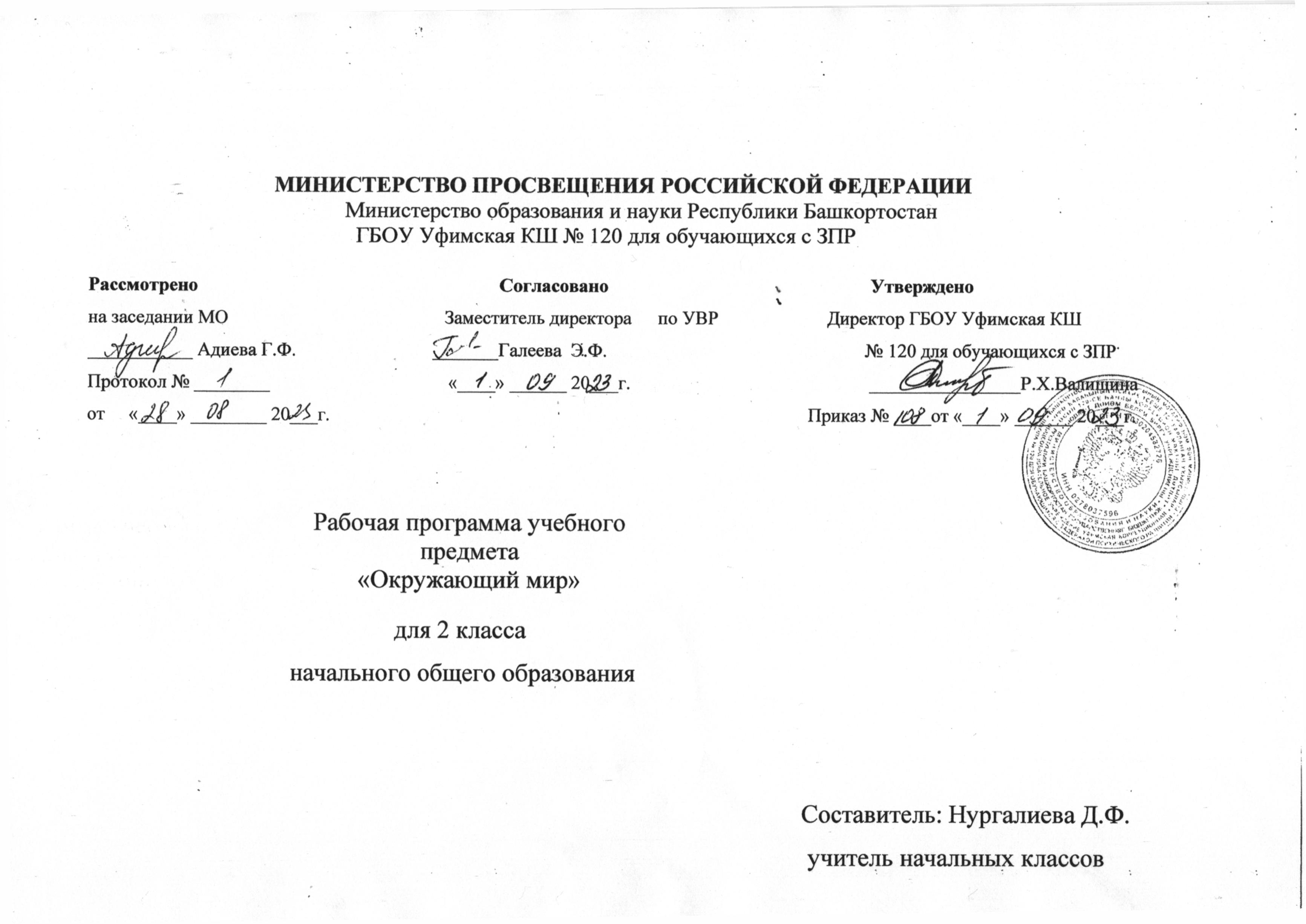                                              Утверждено	№Содержание учебного материалаКол-во часовПримерные срокиФактические сроки проведенияГде мы живем (2 часа)Где мы живем (2 часа)Где мы живем (2 часа)Где мы живем (2 часа)Где мы живем (2 часа)1Твой адрес. Твой город.12Что нас окружает? Экскурсия1Природа (20 часов)Природа (20 часов)Природа (20 часов)Природа (20 часов)Природа (20 часов)3Неживая и живая природа14Явления природы15Как измеряют температуру?16Что такое погода?17В гости к осени. Экскурсия18Звездное небо19Заглянем в кладовые природы110Про воздух111И про воду112Какие бывают растения?113Какие бывают животные?114Невидимые нити115Невидимые нити в осеннем лесу116Дикорастущие и культурные растения117Дикие и домашние животные118Комнатные растения119Животные живого уголка120Про кошек и собак121Красная книга. Будь природе другом.122Будь природе другом. Игра «Проверь себя»1Жизнь города и села (13 часов)Жизнь города и села (13 часов)Жизнь города и села (13 часов)Жизнь города и села (13 часов)Жизнь города и села (13 часов)23Город и село124Что такое экономика?125Из чего это сделано?126Как построить новый дом?127Какой бывает транспорт?128За покупками.129Культура и образование131Все профессии важны132В гости к зиме. Зимняя экскурсия133В гости к зиме (продолжение)134Невидимые нити в зимнем лесу. Игра «Проверь себя»135Неживая природа зимой136Живая природа зимой137Строение тела человека138Если хочешь быть здоров139Поговорим о болезнях140Берегись автомобиля141Домашние опасности142Пожар143Лесные опасности144Как нужно купаться?145Очень подозрительный тип1Общение (5 часов)Общение (5 часов)Общение (5 часов)Общение (5 часов)Общение (5 часов)46Наша дружная семья147В школе148Правила вежливости149День рождения150Мы – зрители. Продолжение1Путешествие (19 часов)Путешествие (19 часов)Путешествие (19 часов)Путешествие (19 часов)Путешествие (19 часов)51Посмотрите вокруг… Экскурсия152Для чего нужен компас?153Формы земной поверхности154Водные богатства155В гости к весне (экскурсия)156В гости к весне (урок)157Россия на карте158Проект «Города России»159Путешествие по Москве160Московский кремль161Город на Неве162Путешествие по планете163Путешествие оп материкам164Страны мира. Проект «Страны мира»165Впереди лето166Проверь себя и свои достижения167Весенний труд на клумбах168Будь здоров1